Мастер - класс "Лабиринт своими руками"Лабиринт всегда считался сложным испытанием, требующим внимательности и упорства. Конечно, детские развивающие игры лабиринты не такие уж запутанные и коварные, как взрослые, но ребенку понадобятся определенные усилия, чтобы найти выход. Лабиринт с шариком — игра-головоломка, направленная на развитие не только логического мышления, но также и координации движений, концентрации внимания, усидчивости, сосредоточенности. Воспроизвести лабиринт в домашних условиях для детей не сложно, для этого нам понадобятся:-Картон гофрированный (или обычная гофрированная коробка);-Шарик диаметром 2 см;-Линейка;-Канцелярский нож;-клей ПВА;-Кисточка;-Гуашь.Вырезаем из картона заготовки:-Поле (квадрат, прямоугольник)-Бордюры (1- 1,5 см в ширину)Приклеиваем бордюры по периметру лабиринта: получилось игровое поле.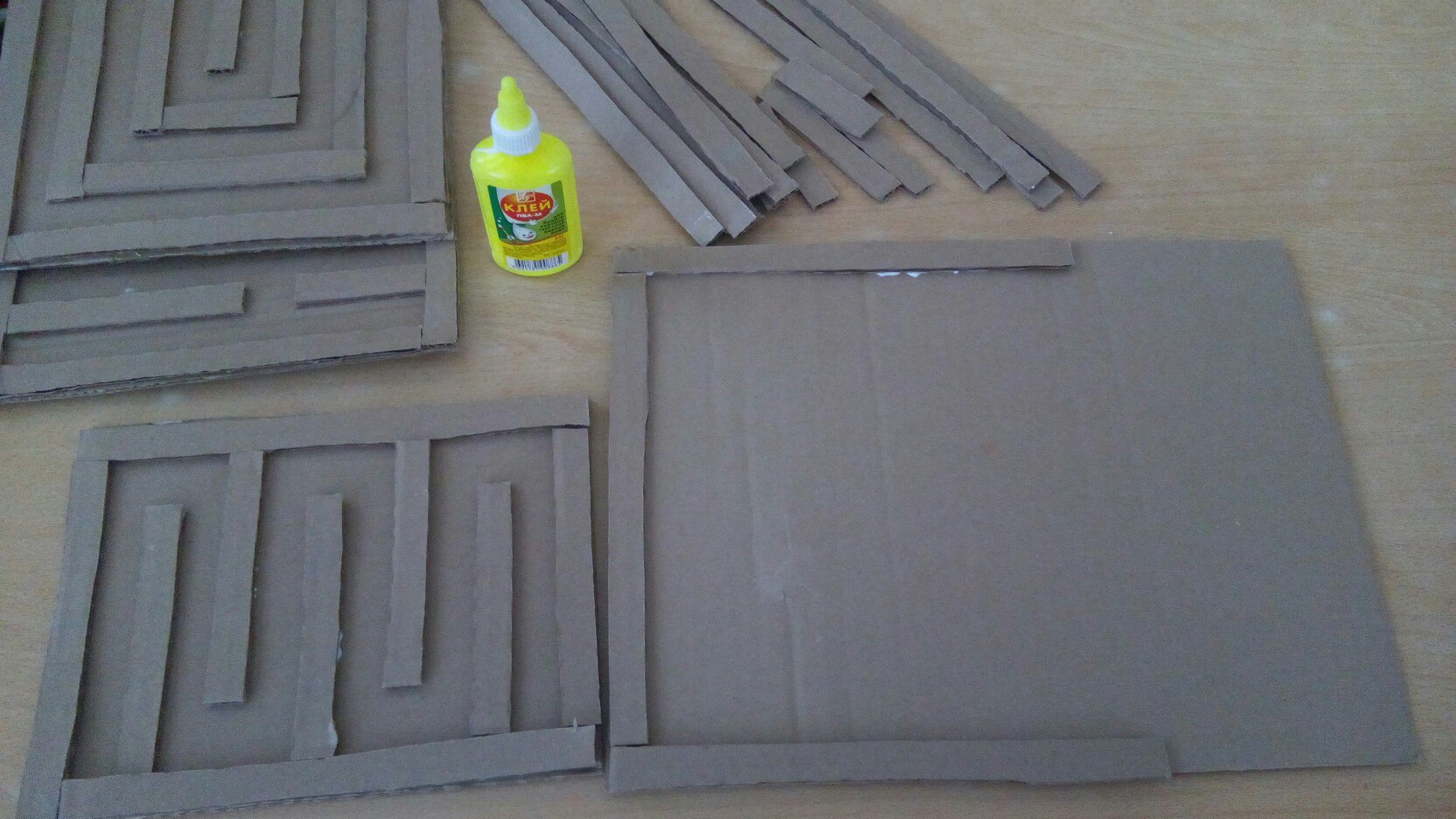 По схеме приклеиваем остальные бордюры.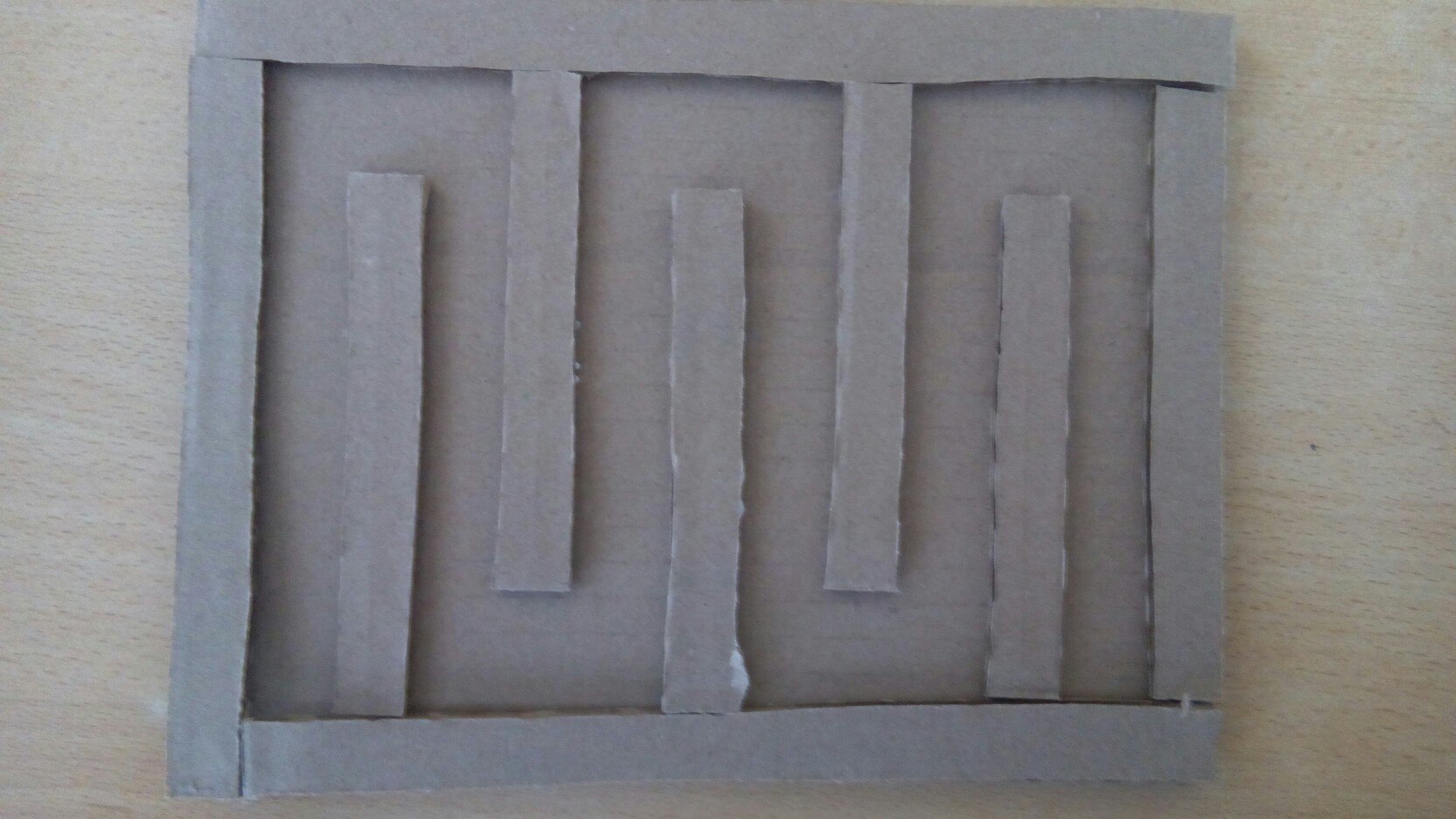 Раскрашиваем гуашью бордюры и поле.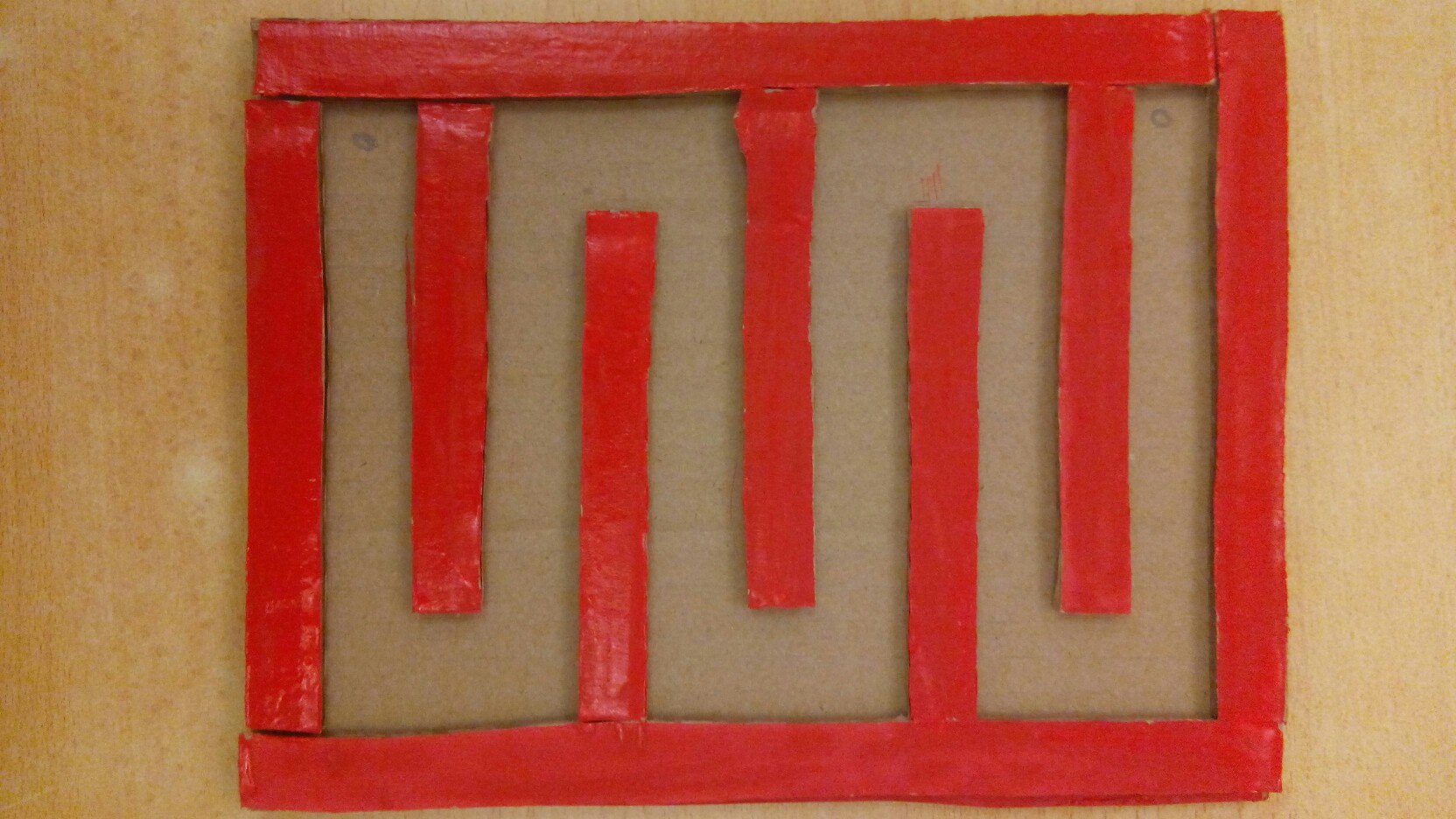 Отмечаем точками финиш и старт.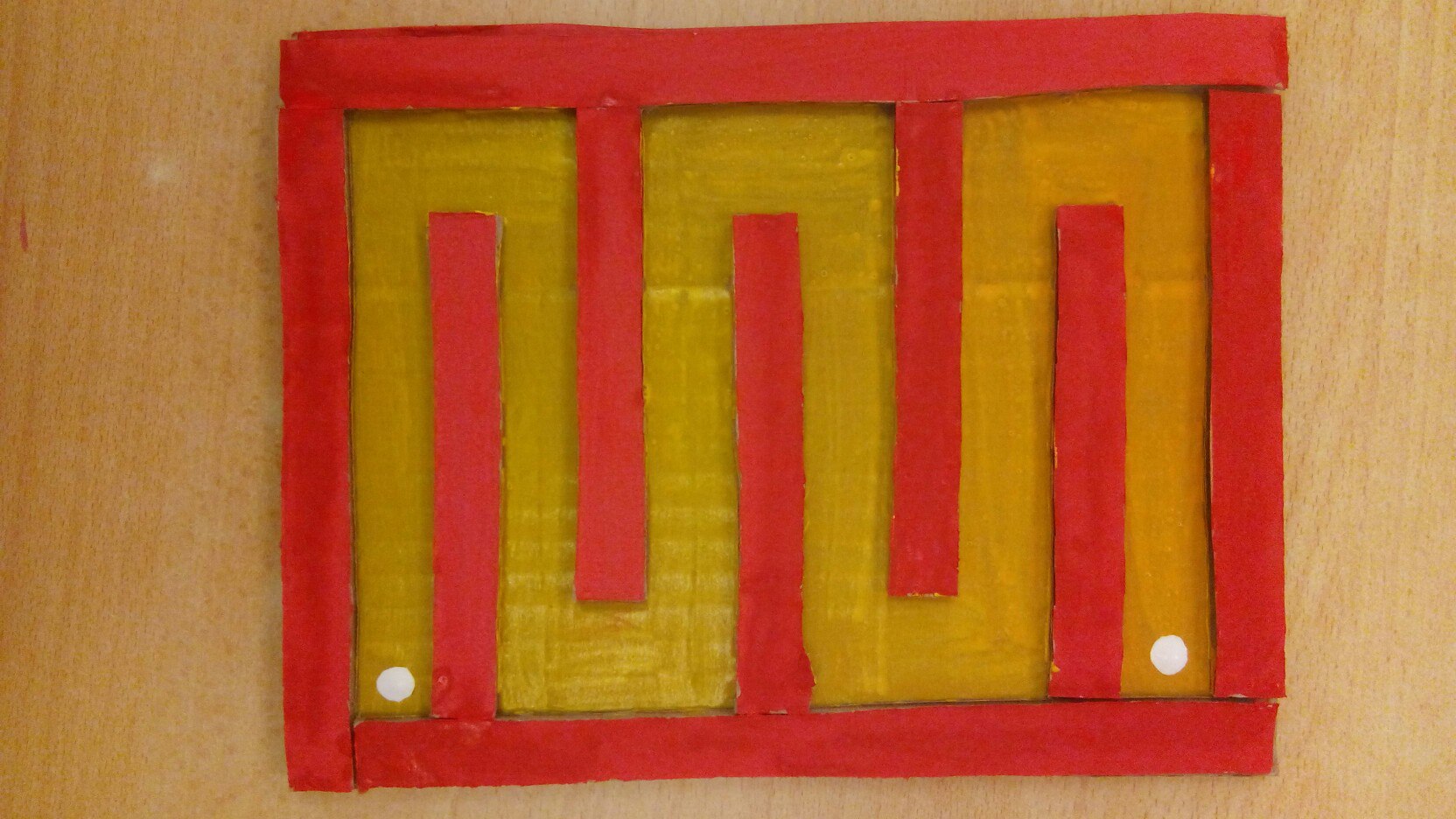 Игра готова: можно устраивать соревнования!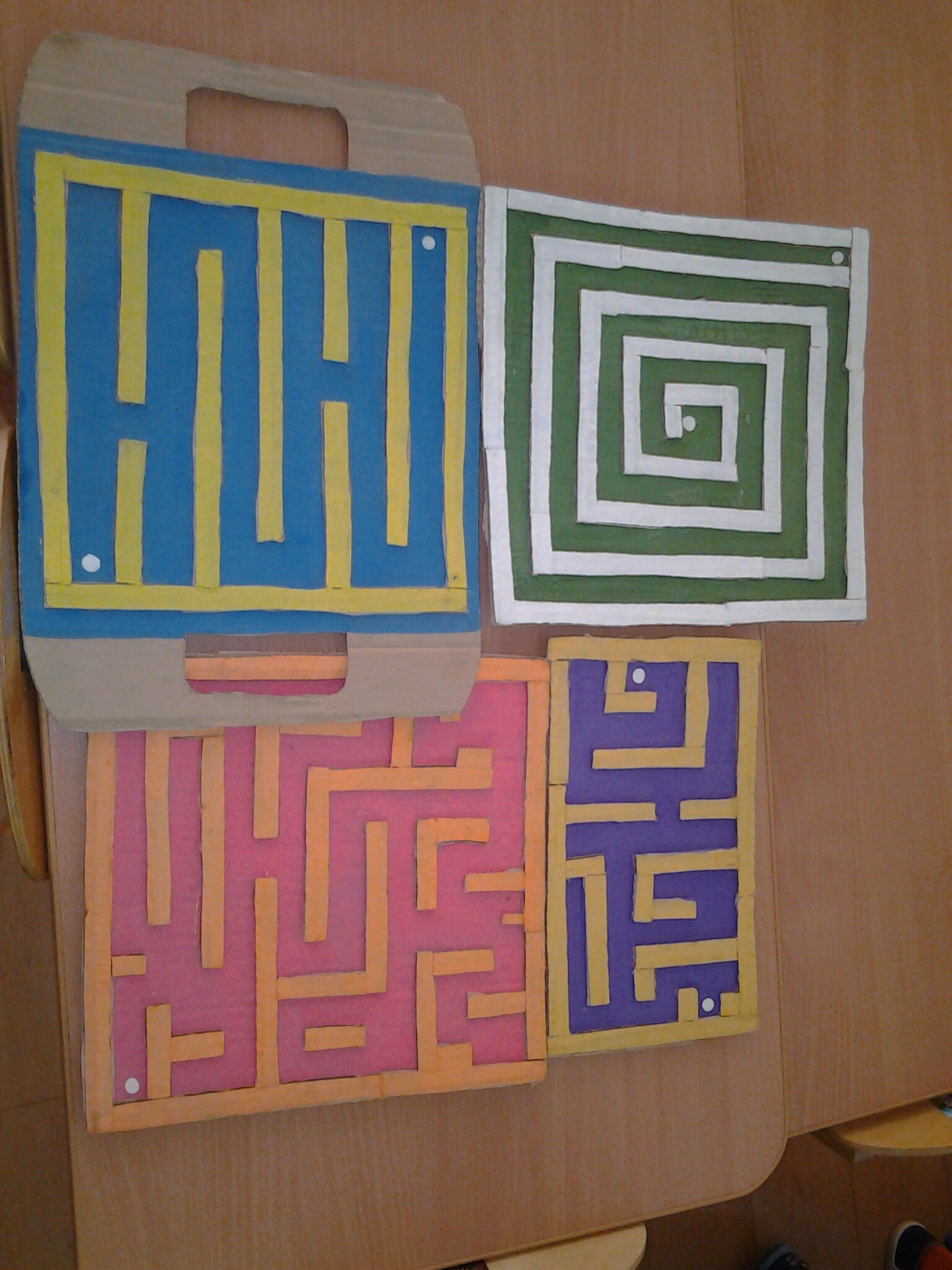 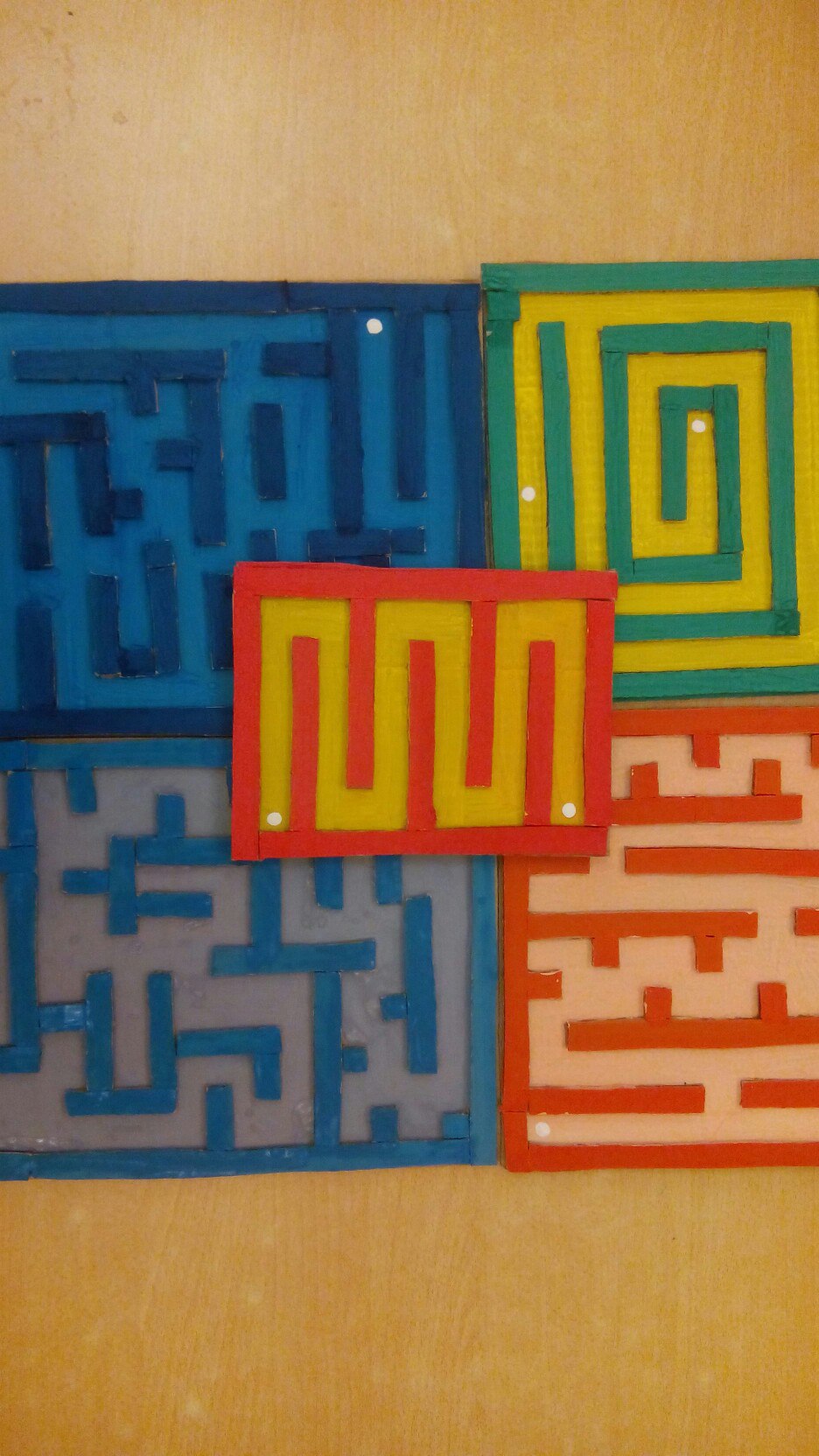 Спасибо за внимание!Творческих всем успехов!